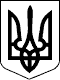 79 СЕСІЯ ЩАСЛИВЦІВСЬКОЇ СІЛЬСЬКОЇ РАДИ7 СКЛИКАННЯРІШЕННЯ 12.11.2018р.                                                                 с. Щасливцеве                                  №  1312Про внесення змін до рішення 77 сесії 7 скликання№ 1265 від 28.09.2018р.     Розглянувши заяву громадянки України *** та надані документи, керуючись ст. 12, 19, 38,39,40,118.121 Земельного кодексу України, ст. 26 Закону України «Про місцеве самоврядування в Україні», сесія Щасливцевської сільської радиВИРІШИЛА:1.Внести зміни у п. 22 рішення 77 сесії 7 скликання № 1265 від 28.09.2018р. в адресу земельної ділянки *** - слова “ с. Щасливцеве, вул. Світанкова, ***” замінити словами “с. Генічеська Гірка, вул. Генічеська, ***. 2.Контроль за виконанням рішення покласти на комісію з питань регулювання земельних відносин та охорони навколишнього середовища.Сільський голова                                                         В.О.Плохушко